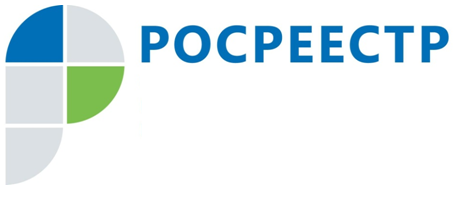 #РосреестрПроверка недвижимости перед сделкойВ Чеченской Республике за 2023 год в Единый государственный реестр (ЕГРН) внесено более 37 тысяч записей об арестах и запретах в отношении объектов недвижимости, в том числе о квартирах. Поэтому специалисты Управления Росреестра по Чеченской Республике советуют гражданам не спешить с заключением договора купли-продажи жилья и постараться выяснить «историю» земельного участка, дома, или квартиры.«У кого-то она безупречная, но некоторые объекты недвижимости могут иметь «отягчающие обстоятельства», то есть различные обременения. Такая ситуация может возникнуть как при покупке новостройки, так и на вторичном рынке», - комментирует заместитель руководителя Управления Росреестра по Чеченской Республике Асламбек Мусаев.В Управлении Росреестра по Чеченской Республике пояснили, что самым популярным обременением является арест или запрет на совершение регистрационных действий, которые накладывается на основании определения суда или постановления судебного пристава. Это, в том числе, задолженность перед банками, по услугам ЖКХ, судебные тяжбы и прочее. Заместитель руководителя Управления Росреестра по Чеченской РеспубликеА.Л. Шаипов